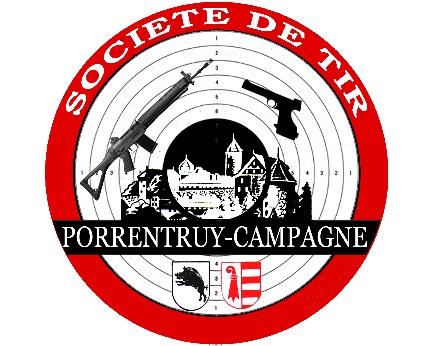 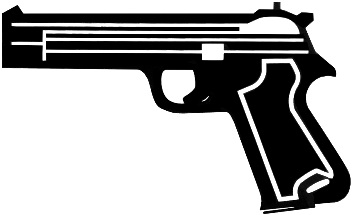 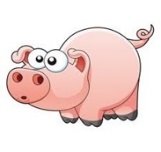 Inscriptions à retourner chez / Zurückzusenden an : Jean-Marc Kobel, Impasse de la Prairie 55, 2900 Porrentruy, E-Mail : jmksa@bluewin.ch, tél. : 079 667 38 04                 Nom de la société / VereinNo téléphone / Telefon Nr Responsable : Nom & PrénomVerantwortlicher : Name & VornameE-mail :Rue, No /  Strasse, NoDate et heures de tir désirées :Gewünschtes Datum und Schiess-Zeit NPA, localité / PLZ, Ort LicenceNoNomNamePrénomVornameAdresseNPAPLZLocalitéOrtAnnée / JahreJJ.MM.AAAA25mISSF3 x 5 cps50mB1010 cpsRépartitionAuszahlung50mRepas midi Mittagessen St.-Martin